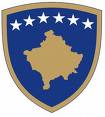  Kosovo Youth Development Project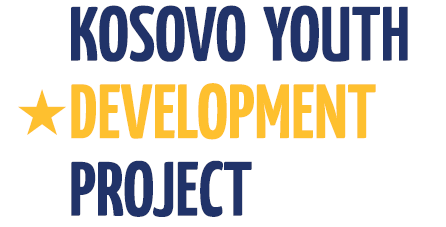 Project Implementation Unit – PIUMinistry of Culture, Youth and Sports / Department of YouthGovernment of KosovoREQUEST FOR EXPRESSIONS OF INTERESTKosovoKosovo Youth Development Project 2Grant No.:TF098547Assignment Title: Kosovo Youth Development Project (KYDP) will contract a firm to conduct European Computer Driving License (ECDL) trainings to 12 officials of the Department of YouthReference No (as per Procurement Plan): 17.1The Ministry of Culture, Youth and Sports/Department of Youth has received financing from the World Bank toward the cost of the  Second Kosovo Youth Development Project, being implemented by the Project Implementation Unit, and intends to apply part of the proceeds for consulting services. The objective of the assignment is to provide training to enhance computer skills for the DoY Officials in using information technology and different software programs based on the European Computer Driving License (ECDL) standards, using at least MS Office 2007Specific tasks for the company will include: Consult with the Project Team for  a general orientation of the program/project;Conduct a preliminary analysis to assess the needs of DoY Officials in relation to ECDL modules to determine the level ECDL competencies, and adjust the training program in accordance to that it is expected that each DoY participant will attend not less than 4 out of 7 ECDL modulesThe appraisal, development, organization and deliverance of training program;Conduct the testing of DoY officials in accordance with ECDL procedures in gaining the recognized license of computer knowledge – European Computer Driving License (ECDL).Trainings should be provided in AlbanianThe approximate duration of assignment will be around 10 months, including testing part. The schedule and plan of assignment will be developed in close consultation and coordination with PIU and DoY.Minimum qualification criteria: Be legally registered; Evidence the company is authorized to carry out ECDL trainings; Evidence on conducting ECDL training in the pastA minimum of five years work experience  and professional knowledge in development of training programs in relation to information technology; Interested Consultants should provide information demonstrating that they have the required qualifications and relevant experience to perform the Services. The shortlisting criteria are:  "A consulting firm will be selected using the selection based on Consultants Qualification (CQ) in accordance with the procedures set forth in the World Bank’s Guidelines: Selection and Employment of Consultants under IBRD Loans and IDA Credits & Grants by World Bank Borrowers (“Consultant Guidelines”), edition of May 2004, revised October 2006 and May 2010, para 3.7". 

Further information can be obtained at the address below during office hours: 09: 00 to 16:00.Expressions of interest must be delivered in a written form to the address below (in person, or by mail, or by fax, or by e-mail) by 21.05.2012 The Ministry of Culture, Youth and Sports/Department of YouthProject Implementation Unit – PIUMother Theresa Square #35; Office #25; 10000, Prishtina, Republic of KosovaAttn: Arton Çitaku – Procurement and Administration SpecialistTel: +381 (0)38 200 22 081; E-mail: arton.citaku@rks-gov.net   Firm's experience in developing, organizing and implementing similar assignments (ECDL training)50 pointsAvailability of qualified key staff within the firm20 pointsOrganization of firm and staffing (including number of years in business; number of permanent staff within the firm)30 points